«Планирование расходов семьи и семейный бюджет», 5-7 классы, анимированная презентация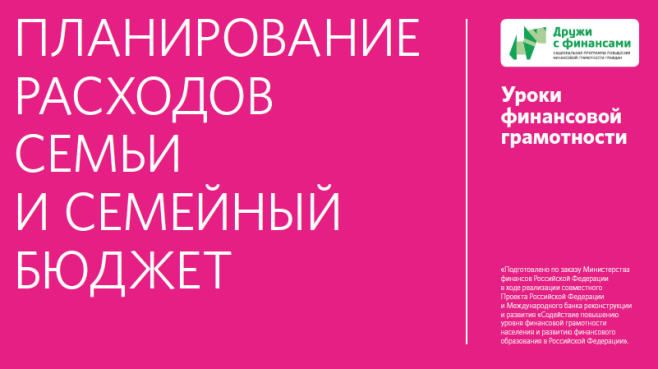 Дидактическая картаМесто в тематическом плане занятийАнимированная презентация состоит из пяти относительно законченных, целостных фрагментов, каждый из которых раскрывает определенные базовые понятия финансовой грамотности и наряду с общей целью направлен на решение конкретных педагогических задач. Это позволяет расширить границы использования презентации в образовательном процессе. Презентация может демонстрироваться по частям (отдельными фрагментами) и целиком, в зависимости от образовательных целей занятия и планируемых результатов обучения.Фрагменты 1-2 «Источники дохода семьи» наглядно отражают вопросы Главы 2 «Откуда берутся деньги» в Материалах для учащихся. Рекомендуется использовать на занятии 7 «Из чего складываются доходы семьи».Фрагмент 3 «Планирование расходов» наглядно отражает отдельные вопросы Главы 3 «Куда уходят деньги» в Материалах для учащихся. Рекомендуется использовать на занятии 11 «Как появляются расходы семьи».Фрагмент 4 «Семейный бюджет» наглядно отражает отдельные вопросы Главы 4 «Как заставить деньги слушаться, или что такое семейный бюджет» в Материалах для учащихся. Рекомендуется использовать на занятии 15 «Как сформировать семейный бюджет».Анимированная презентация может демонстрироваться в полном объеме на занятии 18 «Обобщение результатов изучения модуля 1» с целью проведения повторения основных понятий модуля. Материал для 5 класса.Образовательная цель демонстрации видеоматериалаСодержание анимированной презентации «Планирование расходов семьи и семейный бюджет» направлено на:достижение следующих предметных результатов:владение базовыми предметными понятиями: семейный бюджет, доходы, источники доходов (заработная плата, пенсия, социальное пособие); обязательные и желательные расходы;представление о причинах и последствиях изменения доходов и расходов семьи;знание источников доходов и направлений расходов семьи и умение составлять простой семейный бюджет;развитие следующих личностных характеристик и установок:осознание себя как члена семьи, понимание финансовых отношений в семье и участие в их обсуждении;понимание связи между семейным благополучием и планированием семейного бюджета;проявление самостоятельности и личной ответственности за своё финансовое поведение, планирование семейного бюджета;формирование компетенций:умение определять элементарные проблемы в области семейных финансов и  направления их решения.Краткое описаниеПрезентация раскрывает темы планирования расходов семьи и ведения семейного бюджета. В ней демонстрируется, что тем, кто ведет домашнее хозяйство, всегда нужно знать: сколько денег у них есть, на что их нужно потратить и в каком количестве, вести учет доходов; планировать расходы. Нужно также знать, сколько и на что уже потрачено (вести учет расходов), и сколько денег осталось до конца месяца, контролировать свои расходы.После описания основных доходов семьи предлагается разложить будущие расходы по конвертам: «продукты», «транспорт» и т.д., что облегчает контроль расходов на заданный промежуток времени. Предлагается вести контроль доходов и расходов с горизонтом в один месяц.Следующий блок презентации рассказывает о том, где вести семейный бюджет и как вести семейный бюджет, на что стоит обращать внимание при контроле доходов и расходов. В завершение презентации делается важный вывод — ведение семейного бюджета, планирование и контроль доходов и расходов приучает людей к финансовой дисциплине, необходимой для успешной жизни.Варианты использования в образовательном процессеФрагменты 1-2 «Источники дохода семьи» рекомендуется использовать на занятии 7 «Из чего складываются доходы семьи» (Методические рекомендации для учителя, стр. 54-56) на этапе постановки учебных целей (шаг 2).Фрагмент может демонстрироваться в начале выполнения практической работы с текстом Главы 2. Перед демонстрацией презентации учитель формулирует следующее задание:Внимательно посмотрите презентацию и найдите ответы на вопросы:1. Откуда в семье появляются деньги?2. Какие источники дохода семьи являются основными?3. От чего зависит размер дохода семьи?Вопросы целесообразно написать на доске или флипчарте, чтобы ученики могли их видеть во время просмотра презентации.После обсуждения ответов учащихся учитель организует работу с текстом главы 2, вопросами и заданиями рубрик к этой главе в Материалах.Фрагмент 3 «Планирование расходов» рекомендуется использовать на занятии 11 «Как появляются расходы семьи» (Методические рекомендации для учителя, стр. 67-70) на этапе постановки учебных целей (шаг 2).Фрагмент может демонстрироваться в начале выполнения практической работы с текстом главы 3. Перед демонстрацией презентации учитель формулирует следующее задание:Внимательно посмотрите презентацию и ответьте на следующие вопросы:1. На что тратят семейные деньги Озеровы?2. Какие траты в семье Озеровых самые большие?3. От чего зависит количество статей расходов в семье?После обсуждения ответов учащихся учитель организует работу с текстом главы 3, вопросами и заданиями рубрик к этой главе в Материалах.Фрагмент 4 «Семейный бюджет» рекомендуется использовать на занятии 15 «Как сформировать семейный бюджет» (Методические рекомендации для учителя, стр. 77-79) на этапе постановки учебных целей (шаг 2). Перед демонстрацией презентации учитель формулирует следующее задание:Внимательно посмотрите презентацию и ответьте на вопросы:1. Что такое семейный бюджет? Как и кто его должен составлять?2. К чему надо стремиться при планировании расходов? Как должны соотноситься доходы и расходы?3. На какой период удобнее всего составлять бюджет семьи?После обсуждения ответов учащихся учитель организует работу с текстом главы 4, вопросами и заданиями рубрик к этой главе в Материалах.Анимированная презентация в полном объеме может демонстрироваться на занятии 18 «Обобщение результатов изучения модуля 1» (Методические рекомендации для учителя, стр. 87-94). Использование презентации на уроке, завершающем изучение модуля, позволит еще раз в обобщенном виде повторить ключевые понятия его содержания. Демонстрация и обсуждение презентации логично подведет обучающихся к созданию и представлению портфолио «Мои основные достижения в изучении модуля «Доходы и расходы семьи», презентация которых будет проходить на уроке 19 «Презентация портфолио “Доходы и расходы семьи”».Комментарии педагога после просмотра, обсуждение в классе, вопросы обучающимсяУчителю необходимо прокомментировать содержание понятий: постоянные и эпизодические, обязательные и желательные расходы; семейный бюджет: дефицитный, профицитный, сбалансированный. Возможна групповая работа по составлению примеров постоянных, эпизодических, обязательных и желательных расходов.Учителю рекомендуется предложить обучающимся привести примеры бережливости в обычной жизни.Применение в проектной деятельностиРекомендуется использовать при подготовке индивидуальных или групповых мини-проектов по следующим темам:Личный бюджет — начало побед.Бережливость. Что это такое?Варианты действий в семье в случае дефицитного бюджета.Способы управления расходами.Финансовая дисциплина — залог семейного благополучия.Обратите внимание!Контроль расходов, умение соблюдать финансовую дисциплину при контроле расходов семьи — это одна из ключевых тем финансовой грамотности. Учителю важно организовать практическую работу таким образом, чтобы способствовать формированию у обучающихся навыков управления расходами, отделения первоочередных расходов от несущественных, без которых можно обойтись.Модуль 1. Доходы и расходы семьиТема. Из чего складываются доходы семьиТема. Как появляются расходы семьиТема. Как сформировать семейный бюджет1. Финансовая грамотность: учебная программа. 5-7 классы общеобразоват. орг. / Е.А. Вигдорчик, И.В. Липсиц, Ю.Н. Корлюгова, А.В. Половникова — М.: ВАКО, 2018. — 40 с. — (Учимся разумному финансовому поведению)2. Корлюгова Ю.Н., Половникова А.В. Финансовая грамотность: Методические рекомендации для учителя. 5-7 классы общеобразоват. орг. — М.: ВАКО, 2018. — 240 с. — (Учимся разумному финансовому поведению)3. Липсиц И.В., Вигдорчик Е.А. Финансовая грамотность: материалы для учащихся. 5-7 классы общеобразоват. орг. — М.: ВАКО, 2018. — 280 с. — (Учимся разумному финансовому поведению)Модуль 1. Доходы и расходы семьиТема. Из чего складываются доходы семьиТема. Как появляются расходы семьиТема. Как сформировать семейный бюджет1. Финансовая грамотность: учебная программа. 5-7 классы общеобразоват. орг. / Е.А. Вигдорчик, И.В. Липсиц, Ю.Н. Корлюгова, А.В. Половникова — М.: ВАКО, 2018. — 40 с. — (Учимся разумному финансовому поведению)2. Корлюгова Ю.Н., Половникова А.В. Финансовая грамотность: Методические рекомендации для учителя. 5-7 классы общеобразоват. орг. — М.: ВАКО, 2018. — 240 с. — (Учимся разумному финансовому поведению)3. Липсиц И.В., Вигдорчик Е.А. Финансовая грамотность: материалы для учащихся. 5-7 классы общеобразоват. орг. — М.: ВАКО, 2018. — 280 с. — (Учимся разумному финансовому поведению)Содержание образования и планируемые результаты обученияСодержание образования и планируемые результаты обученияОсновные понятияСемейный бюджет, доход, источники доходов, расход, обязательные и желательные расходы, финансовый план.Личностные характеристики и установкиОсознание себя как члена семьи, понимание финансовых отношений в семье и участие в их обсуждении.Понимание связи между семейным благополучием и планированием семейного бюджета.Проявление самостоятельности и личной ответственности за своё финансовое поведение, планирование семейного бюджета.Предметные результатыВладеть базовыми предметными понятиями: семейный бюджет, доходы, источники доходов (заработная плата, пенсия, социальное пособие); обязательные и желательные расходы.Иметь представление о причинах и последствиях изменения доходов и расходов семьи;Знать источники доходов и направления расходов семьи и уметь составлять простой семейный бюджет.Компетенции Умение определять элементарные проблемы в области семейных финансов и направления их решения.Структура презентации (продолжительность 6 мин. 11 сек.)Структура презентации (продолжительность 6 мин. 11 сек.)Содержательные фрагментыСодержательные фрагментыФрагмент 1.Фрагмент 1.Условное название ВведениеПродолжительность 44 сек.с ……. по…….с 01 сек. по 44 сек.Основные понятияПланирование доходов и расходов, учет доходов и расходов.Транслируемое содержание образования Объясняется, почему в семейном хозяйстве обязательно надо знать — сколько денег и когда получат члены семьи, а также, на что они могут потратить эти деньги.Фрагмент 2.Фрагмент 2.Условное название Источники дохода семьиПродолжительность 1 мин. 00 сек.с ……. по…….с 45 сек. по 1 мин. 46 сек.Основные понятияИсточники доходов, заработная плата, пенсия, социальные выплаты, совокупный доход семьи.Транслируемое содержание образования Объясняются основные источники дохода семьи Озеровых.Фрагмент 3.Фрагмент 3.Условное название Планирование расходовПродолжительность 1 мин. 52 сек.с ……. по…….с 1 мин. 46 сек. по 3 мин. 38 сек.Основные понятияСтатьи расходов.Транслируемое содержание образованияДемонстрируется простейший способ планирования расходов семьи — раскладывание денег по конвертам, на каждом из которых написано, для чего предназначены эти деньги.Фрагмент 4.Фрагмент 4.Условное название Семейный бюджетПродолжительность 1 мин. 46 сек.с ……. по…….с 3 мин. 38 сек. по 5 мин. 24 сек.Основные понятияФинансовый план, семейный бюджет, желательные расходы.Транслируемое содержание образованияПеречисляются разные способы составления семейного бюджета: в бумажном варианте в виде таблицы или в электронном с помощью мобильных приложений.Объясняется:почему важно обсуждать со всеми членами семьи предстоящие в следующем месяце расходы;что надо делать, если денег на запланированные расходы не хватает;за счет каких расходов можно сократить ежемесячные траты.Фрагмент 5.Фрагмент 5.Условное название Заключение. Залог комфортной жизни сейчас и в будущемПродолжительность 46 сек.с ……. по…….с 5 мин. 25 сек. по 6 мин. 11 сек.Основные понятияФинансовая дисциплина.Транслируемое содержание образованияОбъясняется необходимость соблюдения финансовой дисциплины для успешной жизни.